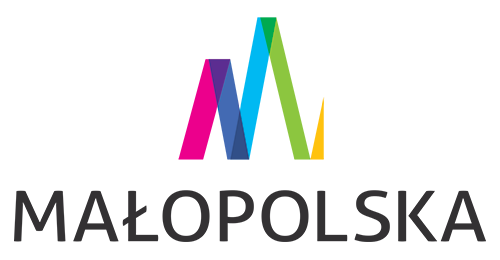 Projektowane postanowienia umowy - wzór umowy – zał. nr 6 do SWZUmowa nr …………………….na modernizację dróg dojazdowych do gruntów rolnych:droga w miejscowości Siary nr działki 1780/6, 1780/11, 1780/4, 1780/9, 1782/8, 1784/2, 1782/6, 1784/5, 1760/8, 1760/5 o długości 255 mb;droga w miejscowości Ropica Górna nr działki 73 o długości 230 mbzawarta w dniu ……………….. w Sękowej, pomiędzy:GMINĄ  SĘKOWA z siedzibą w Sękowej nr 252, 38-307 Sękowa, zwaną dalej „Zamawiającym” reprezentowaną przez:mgr inż. Małgorzatę Małuch -  Wójta Gminy Sękowaprzy kontrasygnacie Skarbnika Gminy Sękowa – Katarzyny Rak-Wachowskieja firmą:…………………………………………………………………………………………………………………….zwaną dalej „Wykonawcą”reprezentowaną przez:…………………………………………………………..W rezultacie dokonania przez Zamawiającego wyboru oferty Wykonawcy w postępowaniu o zamówienie publiczne prowadzonym w trybie podstawowym na podstawie przepisu art. 275 pkt 1  Ustawy z dnia 11 września 2019 r. Prawo zamówień publicznych (t.j. Dz.U.2022 poz. 1710 ze zm.) - zwanej dalej ustawą pzp, została zawarta umowa o treści następującej:§ 1Przedmiotem umowy są roboty budowlane polegające na modernizacji dróg dojazdowych do gruntów rolnych w miejscowościach Siary i Ropica Górna w Gminie Sękowa.                          Zakres robót obejmuje:dla drogi położonej w miejscowości Siary (nr działki 1780/6, 1780/11, 1780/4, 1780/9, 1782/8, 1784/2, 1782/6, 1784/5, 1760/8, 1760/5):wykonywanie podbudowy o gr. 20 cm (0+000 – 0+255),wykonanie nawierzchni z mieszanek mineralno – bitumicznych SMA 16 JENA szer. 2.60 m (0+000 – 0+255),wykonanie obustronnych poboczy  i zjazdów (0+000 – 0+255),dla drogi położonej w miejscowości Ropica Górna (nr działki 73):mechaniczne oczyszczenie i skropienie emulsją asfaltową ( 0+000 – 0+230),profilowanie nawierzchni mieszanką min bitumiczną 63 mb gr. 4 cm,wykonanie nawierzchni z mieszanki mineralno – bitumicznej SMA 16 JENA szer. 2.50 m (0+000 – 0+230),wykonanie obustronnych poboczy i zjazdów z kruszywa łamanego (0+000 – 0+230),oczyszczenie rowów i korytek z namułu 440 mb.Szczegółowy zakres przedmiotu umowy określa:Mapa lokalizacji zakresu robót – zał. nr 1 do umowy,Przedmiar robót – droga – Siary zał. nr 2 do umowy,Przedmiar robót – droga – Ropica Górna – zał. nr 3 do umowy,Przekroje typowe poprzeczne – zał. nr 4 do umowy,Specyfikacja Techniczna Wykonania i Odbioru Robót Budowlanych – zał. nr 5 do umowy.Opis sposobu realizacji przedmiotu umowy stanowi także Specyfikacja Warunków Zamówienia                               z postępowania na podstawie którego zawarto niniejszą umowę wraz z ewentualnymi udzielonymi                          w postępowaniu wyjaśnieniami i modyfikacjami SWZ – zał. nr 6 do umowy.Ewentualne nazwy własne podane w dokumentach stanowiących opis przedmiotu zamówienia są nazwami przykładowymi i winny być interpretowane jako definicje standardów a nie jako nazwy konkretnych rozwiązań do zastosowania. Zamawiający dopuszcza użycie materiałów równoważnych określonych w dokumentacji.Przedmiot umowy należy wykonać zgodnie z dokumentami wskazanymi w ust. 2 oraz z należytą starannością, z zasadami sztuki budowlanej, współczesnej wiedzy technicznej, zgodnie z obowiązującymi przepisami (w tym przepisami BHP i p. poż. oraz przepisami ochrony środowiska) i normami polskimi,                  w szczególności zawartymi w ustawie z dnia 7 lipca 1994 r. Prawo budowlane (tj. Dz. U. z 2023, poz. 682 ze zm.) – zwane dalej Prawem budowlanym, normami wspólnymi UE, zgodnie z niniejszą umową, zgodnie ze złożoną ofertą, warunkami postępowania oraz zgodnie z pisemnymi ustaleniami poczynionymi                                z Zamawiającym, z zastrzeżeniem, iż ustalenia te nie mogą wykraczać poza przedmiot umowy oraz nie mogą być sprzeczne z dokumentami wskazanymi w ust. 2 oraz zasadami wiedzy technicznej i sztuką budowlaną.Wykonawca oświadcza, że zapoznał się z opisem przedmiotu umowy, dokumentacją opisaną w ust. 2, nie wnosi do niej uwag i zastrzeżeń oraz oświadcza, że przedmiotowa dokumentacja oraz opisy pozostają kompletne i pozwalają na terminowe i zgodne ze sztuką budowlaną zrealizowanie przedmiotu umowy. Wykonawca przed zawarciem umowy przedłożył Zamawiającemu kosztorys robót na każdą z dróg, sporządzony zgodnie z przedmiarami robót stanowiącymi załączniki 2 i 3 do umowy. Kosztorys robót stanowi załącznik nr 7 do niniejszej umowy. Wykonawca zobowiązany jest w szczególności do zrealizowania w ramach przedmiotu umowy założonych  w dokumentacji składającej się na opis przedmiotu umowy rozwiązań, zmierzających do zapewnienia dostępności osobom ze szczególnymi potrzebami, lub wskazania Zamawiającemu na ewentualne, nieprzewidziane potrzeby w zakresie odpowiadającym rodzajowi obiektu, przy uwzględnieniu zasady stosowania racjonalnych usprawnień, zgodnie z art. 4 Ustawy z dnia 19 lipca 2019 r. o zapewnianiu dostępności osobom ze szczególnymi potrzebami (Dz. U. z 2022 r. poz. 2240). § 2Dopuszcza się wprowadzanie zmian postanowień umowy w okolicznościach określonych w art. 455   ustawy pzp za zgodą Zamawiającego wyrażoną na  piśmie pod rygorem nieważności.Zmiany przewidziane w umowie mogą być inicjowane przez Zamawiającego lub przez Wykonawcę,                        z wyjątkiem zmiany o której mowa w ust. 3 pkt 9, która może być inicjowana wyłącznie przez Zamawiającego.Zamawiający przewiduje możliwość zmian umowy, o których mowa w art. 455 ust. 1 pkt 1 ustawy pzp, które mogą dotyczyć:zmiany parametrów charakterystycznych dla objętego proponowaną zmianą elementu robót budowlanych,aktualizacji rozwiązań projektowych z uwagi na postęp technologiczny,okoliczności związanych z instalacjami, sieciami, terenem i nieruchomościami na których realizowany jest przedmiot umowy ujawnionych w trakcie realizacji umowy,zmiany wymiarów, położenia lub wysokości części robót budowlanych,zmiany terminu wykonania umowy,zmiany na stanowisku kierownika budowy,wykonania robót zamiennych,wykonania robót dodatkowych,rezygnacji z wykonania części robót budowlanych,zmiany trybu realizacji zamówienia w zakresie wystąpienia uzasadnionego przypadku konieczności zmiany podmiotów, na zasobach których opierał się Wykonawca wykazując na etapie postępowania              o udzielenie zamówienia spełnianie warunków udziału w postępowaniu, za zgodą Zamawiającego                 i pod warunkiem, że odnośnie nowego podmiotu wykazane zostanie spełnianie warunków udziału                w postępowaniu w zakresie nie mniejszym, niż wykazane zostało to na etapie postępowania                        o udzielenie zamówienia, a podmiot ten złoży pisemne potwierdzenie udostępnienia Wykonawcy niezbędnych zasobów na potrzeby realizacji zamówienia.Warunkiem dokonania zmian, o których mowa w ust. 3, jest złożenie pisemnego wniosku przez stronę inicjującą zmianę zawierającego:opis propozycji zmiany,uzasadnienie zmiany z wykazaniem, że okoliczności wpłynęły na sposób realizacji umowy. Obowiązkiem strony inicjującej zmianę umowy jest wykazanie wpływu powoływanych okoliczności na treść umowy                w zakresie objętym wnioskiem,opis wpływu zmiany na termin wykonania umowy,opis wpływu zmiany na wysokość wynagrodzenia Wykonawcy - jeśli występuje zmiana wynagrodzenia – obliczenie kosztów zmiany zgodnie z zasadami określonymi w niniejszej umowie,Wniosek o którym mowa w ust. 4 należy złożyć niezwłocznie od dnia zaistnienia zdarzenia uzasadniającego konieczność zmiany umowy. Zmiany, o których mowa w ust. 3, mogą zostać dokonane, jeżeli ich uzasadnieniem są niżej wymienione okoliczności:obniżenie kosztu realizacji przedmiotu umowy lub eksploatacji (użytkowania) obiektu,podniesienie wartości, poprawa sprawności lub użyteczności ukończonych robót budowlanych,zmiana obowiązujących przepisów,podniesienie wydajności urządzeń lub wykonanego obiektu budowlanego,podniesienie bezpieczeństwa wykonywania robót lub wykonanego obiektu budowlanego,usprawnienia w realizacji przedmiotu umowy lub w trakcie użytkowania obiektu,opóźnienia, utrudnienia, zawieszenia robót lub przeszkody spowodowane przez lub dające się   przypisać Zamawiającemu, personelowi zamawiającego lub innemu wykonawcy zatrudnionemu przez Zamawiającego na terenie budowy,wystąpienie warunków terenu budowy odbiegających od przyjętych w dokumentacji technicznej określonej w §1 ust 2 umowy,  uniemożliwiających prawidłowe wykonywanie umowy, w szczególności napotkanie niezinwentaryzowanych lub błędnie zinwentaryzowanych sieci, instalacji lub innych obiektów,zaistnienie warunków geologicznych, hydrogeologicznych, wykopalisk a także innych przeszkód lub skażeń uniemożliwiających kontynuowanie umowy na przewidzianych w niej warunkach,działania innych podmiotów lub organów administracji skutkujących niezależnym od Wykonawcy wydłużeniem terminów wydania niezbędnych do prawidłowego wykonania umowy dokumentów lub odmową wydania dokumentów,zmiany przepisów prawa,siła wyższa przez którą rozumie się zdarzenie bądź połączenie nadzwyczajnych zdarzeń niezależnych od stron umowy, które zasadniczo utrudniają lub uniemożliwiają wykonywanie zobowiązań wynikających z umowy, których nie można było  przewidzieć oraz którym nie można było zapobiec, a także ich przezwyciężyć poprzez działalnie z należytą starannością i które nie mogły być znane w terminie złożenia oferty na podstawie której zawarto umowę. W szczególności przez siłę wyższą rozumie się zdarzenia lub połączenie zdarzeń takich jak: pożar, powódź, atak terrorystyczny, klęski żywiołowe, pandemie i epidemie, akt władzy publicznej któremu należy się bezwzględnie podporządkować, wydarzenia powodujące nadzwyczajne zaburzenia życia zbiorowego,okoliczności związane z wystąpieniem stanu zagrożenia epidemią lub stanu epidemii, mające miejsce po dacie zawarcia umowy i wpływające na należyte wykonanie umowy, o ile taki wpływ wystąpił,okoliczności związane z konfliktem zbrojnym na terenie Ukrainy, wpływające na należyte wykonanie umowy, o ile taki wpływ wystąpił,  wystąpienie niebezpieczeństwa kolizji z planowanymi lub równolegle prowadzonymi przez inne podmioty inwestycjami w zakresie niezbędnym do uniknięcia lub usunięcia tych kolizji,zaistnienie niemożliwych do wcześniejszego przewidzenia i niezależnych od stron umowy okoliczności powodujących wydłużenie terminu wykonania robót, niecelowość, zbędność, czy bezzasadność realizacji poszczególnych elementów przedmiotu umowy z punktu widzenia realizowanego zamówienia, jego społeczno-gospodarczego przeznaczenia, czy interesu społecznego lub interesu Zamawiającego jako dysponenta środków publicznych. W przypadku zaistnienia okoliczności powodujących niemożność wykonywania umowy  termin zakończenia wykonania przedmiotu umowy może ulec wydłużeniu maksymalnie o liczbę dni występowania okoliczności uniemożliwiających wykonywanie robót.W przypadku zmiany terminu wykonania umowy o którym mowa w niniejszym paragrafie, polegającym na przedłużeniu terminu wykonania umowy, przedłużenie nastąpi tylko o ilość dni konieczną do wprowadzenia uzasadnionych zmian. Termin przedłuża się o ilość dni stwierdzonych w protokole konieczności zatwierdzonym przez Zamawiającego i Wykonawcę. Wykonawca nie będzie uprawniony do przedłużenia terminu wykonania umowy jeżeli zmiana jest wymuszona uchybieniem czy naruszeniem umowy przez Wykonawcę.Ewentualne ograniczenia zakresu umowy nie mogą przekroczyć 50% całkowitego zakresu umowy (kwoty wynagrodzenia określonego w § 15 ust. 2.)§ 3Termin rozpoczęcia przedmiotu umowy ustala się na ………………….roku (dzień zawarcia umowy).Termin wykonania całości przedmiotu umowy ustala się na 10.10.2023 roku.Niezależnie od okoliczności określonych w §2, termin zakończenia wykonania przedmiotu umowy określony w ust. 2 może ulec wydłużeniu również w przypadku zawieszenia wykonania przedmiotu umowy przez Zamawiającego z powodów wystąpienia przyczyn technicznych, prawnych lub organizacyjnych okresowo uniemożliwiających kontynuowanie wykonania przedmiotu umowy; po wznowieniu robót przed upływem terminu określonego w ust. 2 - termin realizacji umowy może ulec wydłużeniu maksymalnie o liczbę dni w których wykonanie robót było niemożliwe i trwało zawieszenie robót; po wznowieniu robót po upływie terminu określonego w ust. 2 - termin realizacji umowy może ulec wydłużeniu o liczbę dni jakie pozostały od daty zawieszenia robót do terminu zakończenia realizacji umowy w warunkach niezmienionych. O zawieszeniu robót Zamawiający pisemnie powiadomi Wykonawcę wskazując przyczynę zawieszenia.Wydłużeniu może ulec termin zakończenia wykonania przedmiotu umowy również w przypadku wystąpienia szczególnie niekorzystnych warunków atmosferycznych w okresie realizacji przedmiotu zamówienia, uniemożliwiających wykonanie danego typu robót. Wykonawca na okoliczność przerwania prac z w/w powodu dokonywał będzie adnotację (wpis) w tzw. „dzienniku pogodowym" dostarczonym przez Zamawiającego. Wpis winien określać rodzaj i zakres przerwanych robót, okres na jaki prace zostały przerwane oraz opis warunków pogodowych. Wpis winien być dokonany przez kierownika budowy                            i potwierdzony przez inspektora nadzoru. Termin końcowy realizacji przedmiotu zamówienia ulega wówczas wydłużeniu o liczbę dni występowania niekorzystnych warunków atmosferycznych. Prowadzenie   i dokonywanie wpisów w „dziennik pogodowy" nie zwalnia Wykonawcy od prowadzenia i dokonywania wymaganych wpisów w dziennik budowy.Wydłużeniu może ulec termin zakończenia realizacji przedmiotu umowy również w przypadku realizacji dodatkowych robót budowlanych zgodnie z art. 455 ust. 1 pkt 3 i 4 ustawy pzp, wówczas termin przedłuża się o ilość dni stwierdzonych w protokole konieczności.     Postanowienia §12 stosuje się odpowiednio do terminów zmienionych.§ 4Zamawiający przekaże Wykonawcy teren budowy w terminie uzgodnionym pisemnie lub dokumentowo przez strony. W razie braku porozumienia, Zamawiający ma prawo wyznaczyć termin przekazania terenu budowy. § 5Zamawiający powoła nadzór inwestorski o czym pisemnie zawiadomi Wykonawcę.Zamawiający i Wykonawca obowiązani są współdziałać przy wykonaniu umowy w sprawie zamówienia publicznego w celu należytej realizacji zamówienia.Do kontaktów w  sprawie realizacji niniejszej umowy wyznacza się przedstawiciela Zamawiającego: Pana/Panią……………………………. § 6Wykonawca oświadcza, iż przy realizacji zamówienia będą brać udział osoby posiadające odpowiednie umiejętności, wiedzę, doświadczenie oraz stosowne kwalifikacje zawodowe i uprawnienia.Wykonawca na czas realizacji przedmiotu umowy zapewni kierownika budowy posiadającego uprawnienia budowlane w rozumieniu ustawy Prawo budowlane do kierowania robotami budowlanymi w specjalności inżynieryjnej drogowej w osobie: Pan/Pani……….………………………….Wykonawca z własnej inicjatywy proponuje zmianę na stanowisku kierownika budowy o którym mowa                  w ust. 2 w przypadku:śmierci, choroby lub innych zdarzeń losowych kierownika budowy uniemożliwiających pełnienie funkcji,jeżeli zmiana kierownika budowy stanie się konieczna z innych przyczyn niezależnych od Wykonawcy np. przy rezygnacji z pracy u Wykonawcy lub utracie uprawnień zawodowych.Zamawiający może zażądać od Wykonawcy zmiany kierownika budowy, jeżeli uzna, że kierownik budowy nie wykonuje swoich obowiązków wynikających z umowy lub wykonuje je w sposób nienależyty.W przypadku zmiany kierownika budowy, nowa osoba musi spełniać wymagania określone dla tej osoby                w postępowaniu o udzielenie zamówienia publicznego w wyniku którego zawarto niniejszą umowę.Wykonawca w trakcie wykonywania umowy może udzielić urlopu kierownikowi budowy wymienionemu                  w ust. 2, zastępując go osobą spełniającą wymagania określone dla kierownika budowy w postępowaniu                   o udzielenie zamówienia publicznego w wyniku którego zawarto niniejszą umowę, informując jednocześnie            pisemnie o tym fakcie Zamawiającego.Zamawiający wymaga, aby w okresie od dnia przekazania Wykonawcy terenu robót do dnia odbioru końcowego, osoby które będą świadczyły pracę u Wykonawcy lub podwykonawcy w sposób określony                  w art. 22 § 1 ustawy z dnia 26 czerwca 1974 r. - Kodeks pracy (t.j. Dz. U. z 2022 r. poz. 1510), zwane dalej „Pracownikiem” lub „Pracownikami” zatrudnione były na podstawie umowy o pracę. Wymaganie powyższe dotyczy pracowników wykonujących czynności polegające na pracy fizycznej na placu budowy, którego dotyczy niniejsza umowa z wyłączeniem przypadków w których rodzaj pracy może być wykonywany na podstawie innych przepisów prawa. W trakcie realizacji zamówienia na każde wezwanie Zamawiającego w wyznaczonym w tym wezwaniu terminie Wykonawca przedłoży Zamawiającemu oświadczenie o zatrudnieniu przez wykonawcę lub podwykonawcę na podstawie umowy o pracę osób wykonujących czynności wskazane w ust. 7 przez okres realizacji zamówienia. Oświadczenie to powinno zawierać w szczególności: dokładne określenie podmiotu składającego oświadczenie, datę złożenia oświadczenia, wskazanie, że objęte wezwaniem czynności wykonują osoby zatrudnione na podstawie umowy o pracę wraz ze wskazaniem liczby tych osób, rodzaju umowy o pracę oraz podpis osoby uprawnionej do złożenia oświadczenia w imieniu Wykonawcy lub podwykonawcy;W trakcie realizacji zamówienia na każde wezwanie Zamawiającego w wyznaczonym w tym wezwaniu terminie, Wykonawca przedłoży Zamawiającemu poświadczoną za zgodność z oryginałem odpowiednio przez Wykonawcę lub podwykonawcę kopię umowy/umów o pracę osób wykonujących w trakcie realizacji zamówienia czynności, których dotyczy oświadczenie o którym mowa w ust 8. Kopia umowy/umów powinna zostać sporządzona z zachowaniem zasad zapewniających ochronę danych osobowych pracowników, zgodnie z przepisami Rozporządzenia Parlamentu Europejskiego i Rady (UE) 2016/679 z dnia 27 kwietnia 2016 r. w sprawie ochrony osób fizycznych w związku z przetwarzaniem danych osobowych i w sprawie swobodnego przepływu takich danych oraz uchylenia dyrektywy 95/46/WE (ogólne rozporządzenie                     o ochronie danych) – zwanego dalej RODO, oraz ustawy z dnia 10 maja 2018 r. o ochronie danych osobowych (Dz. U. z 2019 poz. 1781) w szczególności bez nr PESEL i adresów pracowników. Informacje takie jak: imiona, nazwiska, data zawarcia umowy, rodzaj umowy o pracę i zakres obowiązków pracownika powinny być możliwe do zidentyfikowania i podlegają udostępnieniu. Ponieważ umowa o pracę może zawierać również inne dane, które podlegają anonimizacji, każda umowa powinna zostać przeanalizowana przez składającego pod kątem przepisów wskazanych powyżej. Wykonawca pozostaje administratorem danych osobowych udostępnianych w związku z realizacją umowy.Nieprzedłożenie przez Wykonawcę dokumentów określonych w ust. 8 i 9 w wyznaczonym terminie może stanowić podstawę do odstąpienia od umowy przez Zamawiającego z przyczyn dotyczących Wykonawcy lub naliczenia kary umownej o której mowa w §12 ust.2 pkt 1 lit. g. W przypadku uzasadnionych wątpliwości co do przestrzegania prawa pracy przez wykonawcę lub podwykonawcę, zamawiający może zwrócić się o przeprowadzenie kontroli przez Państwową Inspekcję Pracy.Wykonawca zobowiązuje się, że przed rozpoczęciem wykonania przedmiotu umowy Pracownicy wykonujący roboty zostaną przeszkoleni w zakresie przepisów BHP oraz przepisów o ochronie danych osobowych.Wykonawca zobowiązuje się, że Pracownicy wykonujący roboty będą posiadali aktualne badania lekarskie, niezbędne do wykonania powierzonych im obowiązków.Wykonawca ponosi odpowiedzialność za prawidłowe wyposażenie Pracowników wykonujących roboty oraz za ich bezpieczeństwo w trakcie wykonywania przedmiotu umowy.Zmiana Pracownika wykonującego roboty będzie możliwa w następującej sytuacji:na żądanie Zamawiającego w przypadku nienależytego wykonania przez niego robót;na wniosek Wykonawcy uzasadniony obiektywnymi okolicznościami, w szczególności w przypadku rozwiązania stosunku pracy z pracownikiem;Wykonawca zobowiązuje się poinformować Zamawiającego w formie pisemnej o zmianie pracownika wykonującego roboty budowlane w terminie 7 dni roboczych od zaistnienia takiej zmiany. W przypadku dokonania takiej zmiany, Wykonawca zobowiązany będzie do potwierdzenia, iż osoba ta spełnia wymagania określone w SWZ oraz postanowienia umowy. Przepis ustępów 7-14 niniejszego paragrafu stosuje się odpowiednio.W ramach ustalonego w § 15 ust. 2 wynagrodzenia, Wykonawca przekazuje na rzecz Zamawiającego  nieograniczone pod względem czasowym i terytorialnym autorskie prawa majątkowe do wszelkiej wykonanej w ramach realizacji umowy dokumentacji projektowej/wykonawczej/powykonawczej.Przeniesienie autorskich praw majątkowych następuje  na wszelkich znanych w dacie zawarcia umowy polach eksploatacji, a w szczególności obejmuje: trwałe lub czasowe zwielokrotniania w całości lub w części jakimkolwiek środkami i w jakiejkolwiek formie, tłumaczenie, przystosowanie, zmiany układu,utrwalanie w dowolnie wybranej przez Zamawiającego formie i w dowolny sposób, zwielokrotnianie każdą techniką znaną w chwili zawarcia niniejszej Umowy na nośnikach, w tym na każdym nośniku audiowizualnym, a w szczególności na nośniku video, taśmie światłoczułej, magnetycznej i dysku komputerowym oraz wszystkich typach nośników przeznaczonych do zapisu cyfrowego, wytwarzanie określoną techniką, w tym techniką drukarską, reprograficzną, zapisu magnetycznego oraz techniką cyfrową, wprowadzanie do obrotu (w tym poprzez sieć - Internet) w tym wielokrotne rozpowszechnianie utworu    (w całości i we fragmentach),wprowadzanie do pamięci komputera, publiczne wykonanie, publiczne odtwarzanie, wystawienie, wyświetlenie, odtworzenie, a także publiczne udostępnianie utworu w taki sposób, aby każdy mógł mieć do niego dostęp w miejscu i w czasie przez siebie wybranym.Wraz z przeniesieniem autorskich praw majątkowych na Zamawiającego przechodzi wyłączne prawo do wykonywania zależnego prawa autorskiego oraz udzielania zezwoleń na wykonywanie zależnego prawa autorskiego przez osoby trzecie.Wykonawca zobowiązuje się wobec Zamawiającego do nie wykonywania, przez czas nie oznaczony autorskich praw osobistych przysługujących mu do wykonanego przedmiotu umowy, co do których autorskie prawa majątkowe przysługują Zamawiającemu. W szczególności Wykonawca zobowiązuje się    w stosunku do Zamawiającego do nie wykonywania: prawa do udostępnienia go anonimowo, prawa do nienaruszalności treści i formy oraz jego rzetelnego wykorzystywania, prawa do decydowania                             o pierwszym udostępnieniu przedmiotu umowy publiczności, prawa do nadzoru nad sposobem korzystania z utworu. Przeniesienie praw o którym mowa w ust. 17 – 18  następuje w chwili wydania Zamawiającemu dokumentacji.Wykonawca oświadcza, że: wszelkie utwory w rozumieniu ustawy z dnia 4 lutego 1994 roku o prawie autorskim i prawach pokrewnych (t. j. z 2022 r. poz. 2509), jakimi będzie się posługiwał w trakcie wykonywania niniejszej umowy, a także, które powstaną w wyniku wykonywania niniejszej umowy, będą oryginalne, bez zapożyczeń z utworów osób trzecich oraz nie będą naruszać praw przysługujących osobom trzecim, w szczególności praw autorskich oraz ich dóbr osobistych; najpóźniej w dacie przeniesienia na Zamawiającego praw autorskich, zgodnie z ust. 21, dysponował będzie wszelkimi majątkowymi prawami autorskimi oraz wszelkimi upoważnieniami do wykonywania zależnych praw autorskich, w zakresie odpowiadającym opisanemu w ust. 17 – 18, uzyskanymi od osób, z którymi będzie współpracować przy realizacji niniejszej umowy, a którym takie prawa mogą przysługiwać w związku z realizacją określonych czynności przy wykonywaniu dokumentacji projektowej/powykonawczej, wraz z prawem przeniesienia tych praw na Zamawiającego. W przypadku, gdy na skutek naruszenia przez Wykonawcę któregokolwiek z postanowień ust. 22  korzystanie z jakiegokolwiek elementu lub całości dokumentacji projektowej/wykonawczej/ powykonawczej, stanowiącej przedmiot umowy przez Zamawiającego naruszać będzie autorskie prawa majątkowe lub osobiste osób trzecich, Wykonawca zobowiązany będzie do zwolnienia Zamawiającego z wszelkiej mogącej powstać w związku z tym odpowiedzialności oraz zaspokojenia roszczeń tych osób oraz do wynagrodzenia wszelkiej szkody, jaką Zamawiający poniesie w związku z wyłączeniem lub ograniczeniem możliwości korzystania przez Zamawiającego z dokumentacji projektowej/wykonawczej/ powykonawczej oraz do zwrotu odpowiedniej części wynagrodzenia z tytułu niniejszej umowy.Wykonawca – jako administrator danych osobowych zawartych w dokumentach określonych w ust. 9, upoważnia Zamawiającego do przetwarzania danych osobowych zawartych w tych dokumentach                      w zakresie ich gromadzenia i weryfikowania na potrzeby realizacji niniejszej umowy. Zamawiający zobowiązuje się do zachowania w tajemnicy przetwarzanych danych osobowych o których mowa w zdaniu poprzedzającym.Wykonawca oświadcza, że jako administrator danych osobowych wypełni obowiązki informacyjne przewidziane w art. 13 lub art. 14 RODO wobec osób fizycznych, od których dane osobowe bezpośrednio lub pośrednio pozyska w celu realizacji postanowień niniejszego paragrafu umowy.§ 7Wykonawca przed podpisaniem umowy wnosi zabezpieczenie należytego wykonania umowy, służące pokryciu roszczeń z tytułu niewykonania lub nienależytego wykonania umowy, w wysokości 5% ceny brutto za całość przedmiotu umowy podanej w ofercie, określonej w § 15 ust. 2 umowy tj. ……………………. zł    w formie: …………………………………...Zamawiający, zwraca zabezpieczenie w wysokości 70%, w terminie 30 dni od dnia dokonania odbioru końcowego przez Zamawiającego. Strony postanawiają, że 30% wniesionego zabezpieczenia należytego wykonania umowy zostanie   zatrzymane i przeznaczone na zabezpieczenie roszczeń z tytułu rękojmi za wady lub gwarancji, które zostanie zwrócone nie później niż w 15 dniu po upływie okresu rękojmi za wady lub gwarancji.W przypadku przedłużenia terminu realizacji całości przedmiotu umowy na drodze aneksu, Wykonawca zobowiązuje się przedłużyć czas obowiązywania zabezpieczenia wniesionego w formie innej niż                           w pieniądzu w taki sposób aby obejmowało także przedłużenie terminu realizacji umowy z zachowaniem ciągłości zabezpieczenia i bez zmniejszania jego wysokości.Zamawiający będzie upoważniony do pobrania z zabezpieczenia należytego wykonania umowy kwot należnych Zamawiającemu z tytułów określonych w ust. 1 i 3 niniejszego paragrafu także w przypadku gdy Wykonawca nie zwróci Zamawiającemu kosztów wykonania zastępczego gdyby Wykonawca uchylał się od wykonania zobowiązań wynikających z rękojmi za wady lub gwarancji.§ 8Wykonawca zobowiązuje się wykonać i utrzymać na swój koszt ogrodzenie budowy, strzec mienia znajdującego się na terenie budowy, a także zapewnić warunki bezpieczeństwa, w szczególności                         w zakresie zabezpieczenia przed wstępem na teren prowadzenia prac osób trzecich oraz zapewnić warunki bhp w trakcie realizacji umowy.W czasie realizacji robót Wykonawca będzie utrzymywał teren budowy w stanie wolnym od przeszkód komunikacyjnych oraz będzie usuwał i składował wszelkie urządzenia pomocnicze i zbędne materiały, odpady i śmieci oraz niepotrzebne urządzenia prowizoryczne.Wykonawca zobowiązuje się do umożliwienia wstępu na teren budowy pracownikom organów państwowego nadzoru budowlanego, do których należy wykonywanie zadań określonych ustawą Prawo budowlane oraz do udostępnienia im danych i informacji wymaganych tą ustawą.Po zakończeniu robót Wykonawca zobowiązany jest uporządkować teren budowy i przekazać go Zamawiającemu w terminie ustalonym na odbiór robót.W ramach umówionego wynagrodzenia Wykonawca pokrywa niżej wymienione koszty (jeżeli wystąpią):robót geodezyjnych,zabezpieczenia robót pod względem bhp,zużycia wody i energii,wykonania dróg dojazdowych,opłat związanych z zajęciem pasa drogowego,wszelkich roszczeń osób trzecich w stosunku do prowadzonych robót – a w szczególności doprowadzenie terenu oraz nieruchomości sąsiednich do stanu pierwotnego, naprawy wszelkich szkód mogących powstać na mieniu i osobie osób trzecich  z przyczyn leżących po stronie Wykonawcy.Wykonawca odpowiada za przestrzeganie warunków bhp w trakcie realizacji umowy i ponosi on wyłączną odpowiedzialność za wypadki zaistniałe w trakcie wykonywania czynności objętych przedmiotem niniejszej umowy dotyczące osób realizujących umowę ze strony Wykonawcy lub osób trzecich.§ 9Wykonawca zobowiązuje się wykonać przedmiot umowy z materiałów własnych podlegających wbudowaniu w przedmiot umowy oraz oświadcza, że nie są one obciążone jakimikolwiek prawami osób trzecich w tym nie są przedmiotem zastawu, przewłaszczenia lub innej czynności ograniczającej korzystanie z nich, jak również nie są przedmiotem jakichkolwiek postępowań zmierzających w szczególności do ich wydania bądź postępowań egzekucyjnych.Materiały i urządzenia o których mowa w ust. 1 powinny odpowiadać co do jakości wymogom wyrobów dopuszczonych do obrotu i stosowania w budownictwie określonym w art. 10 ustawy Prawo budowlane oraz wymaganiom specyfikacji warunków zamówienia.Na każde żądanie Zamawiającego Wykonawca jest zobowiązany okazać w stosunku do wskazanych materiałów: certyfikat na znak bezpieczeństwa, deklarację zgodności lub certyfikat zgodności z Polską Normą lub aprobatą techniczną. Wykonawca zapewni potrzebne oprzyrządowanie, potencjał ludzki oraz materiały wymagane do zbadania na żądanie przez Zamawiającego jakości robót wykonanych z materiałów Wykonawcy na terenie budowy,    a także do sprawdzenia ciężaru i ilości zużytych materiałów.Badania o których mowa w ust. 4, wynikające z obowiązujących norm i przepisów oraz warunków technicznych wykonania i odbioru robót, będą realizowane przez Wykonawcę na własny koszt.Jeżeli Zamawiający zażąda badań, które nie były przewidziane niniejszą umową, to Wykonawca zobowiązany jest te badania przeprowadzić. Jeżeli w rezultacie przeprowadzenia tych badań okaże się, że zastosowane materiały, bądź wykonanie robót jest niezgodne z umową to koszty badań dodatkowych obciążają Wykonawcę, zaś gdy wyniki badań wykażą że materiały bądź wykonane roboty są zgodne                     z umową to koszty tych badań ponosi Zamawiający.Wykonawca zobowiązany jest uzyskać zatwierdzenie przez inspektora nadzoru stosowanych                         w ramach przedmiotu umowy materiałów budowlanych, przed ich wbudowaniem.§ 10Niezależnie do obowiązków wymienionych w § 8 i 9 umowy Wykonawca przyjmuje na siebie następujące obowiązki szczegółowe:Informowania Inspektora Nadzoru o terminie zakrycia robót ulegających zakryciu oraz terminie odbioru robót zanikających; jeżeli Wykonawca nie poinformował o tych faktach Inspektora Nadzoru zobowiązany jest odkryć roboty lub wykonać otwory niezbędne do zbadania robót, a następnie przywrócić roboty do stanu poprzedniego – na koszt Wykonawcy.W przypadku zniszczenia lub uszkodzenia robót, ich części bądź urządzeń, sieci i innych ruchomości nie będących własnością Wykonawcy, w toku realizacji zamówienia ich naprawa i koszt doprowadzenia ich do stanu poprzedniego obciąża Wykonawcę.Oczyszczenia oraz posegregowania materiału rozbiórkowego wg asortymentu i podania zamawiającemu ilości produktów ubocznych które zostały odzyskane przy realizacji umowy – jeśli takowe będą występowały.Protokolarnego przekazania zamawiającemu produktów ubocznych – jeśli takowe będą występowały.Przewiezienia na koszt Wykonawcy produktów ubocznych, w miejsce wskazane przez Zamawiającego w granicy Gminy Sękowa.Unieszkodliwienia materiału nie nadającego się do ponownego wbudowania lub wykorzystania zgodnie                 z przepisami obowiązującymi w tym zakresie; W zakresie pozostałego materiału rozbiórkowego Wykonawca staje się posiadaczem odpadów w rozumieniu przepisów ustawy Prawo ochrony środowiska.Ubezpieczenia wykonywanych robót budowlanych obejmującego szkody rzeczowe i osobowe oraz odpowiedzialność cywilną deliktową i kontraktową na kwotę nie mniejszą niż wynagrodzenie wykonawcy określone w § 15 ust. 2 przez okres od dnia przekazania placu budowy, aż do podpisania protokołu odbioru końcowego przedmiotu umowy. Zamawiający może żądać okazania mu stosownej polisy.  W przypadku przedłużenia terminu wykonywania umowy Wykonawca zobowiązany jest do odpowiedniego przedłużenia okresu ubezpieczenia lub zawarcia nowej umowy ubezpieczenia.Wykonawca zapewni bezpieczną komunikację (przejścia, przejazd) użytkownikom posesji zlokalizowanych przy przedmiotowym terenie budowy.Wykonawca na własną odpowiedzialność i na swój koszt podejmie wszelkie środki zapobiegawcze wymagane przez rzetelną praktykę budowlaną i doświadczenie zawodowe oraz aktualne okoliczności, aby zabezpieczyć prawa właścicieli posesji i budynków sąsiadujących z terenem budowy i uniknąć powodowania tam jakichkolwiek zakłóceń czy szkód. Wykonawca zabezpieczy Zamawiającego i przejmie odpowiedzialność materialną za wszelkie skutki finansowe z tytułu jakichkolwiek roszczeń wniesionych przez właścicieli nieruchomości sąsiadujących z terenem budowy w zakresie w jakim Wykonawca odpowiada za takie zakłócenia czy szkody.Wykonawca zobowiązany jest do współpracy z powołanym przez Zamawiającego inspektorem nadzoru                                i  wykonywania jego poleceń w zakresie jego uprawnień.W razie niedopełnienia przez Wykonawcę jakiegokolwiek z obowiązków, wynikających z § 8 - 10 niniejszej umowy, Zamawiający ma prawo do wykonania tych czynności we własnym zakresie lub przez podmiot trzeci, na koszt Wykonawcy, bez upoważnienia Sądu. Kwota obciążająca Wykonawcę z tytułu wykonania czynności o których mowa w zdaniu poprzedzającym może podlegać potrąceniu z wynagrodzenia Wykonawcy o którym mowa w § 15 ust. 2 lub zabezpieczenia należytego wykonania umowy. § 11Wykonawca będzie realizował przedmiot zamówienia siłami własnymi (lub przy pomocy Podwykonawców  w zakresie ……………………………- jeżeli dotyczy).Wykonawca, podwykonawca lub dalszy podwykonawca zobowiązany jest do przedłożenia Zamawiającemu projektu umowy o podwykonawstwo, której przedmiotem są roboty budowlane, którą zamierza zawrzeć                  w trakcie realizacji zamówienia a także każdego projektu zmiany umowy o podwykonawstwo, której przedmiotem są roboty budowlane, przy czym podwykonawca lub dalszy podwykonawca jest zobowiązany dołączyć zgodę wykonawcy na zawarcie umowy lub odpowiednio zmiany o treści zgodnej z projektem.Wymaga się aby umowy o podwykonawstwo z podwykonawcami i o podwykonawstwo z dalszymi podwykonawcami, których przedmiotem są roboty budowlane:były zawarte w formie pisemnej,zawierały termin  zapłaty wynagrodzenia podwykonawcy nie dłuższy  niż 30 dni od dnia doręczenia wykonawcy, faktury lub rachunku, potwierdzających wykonanie zleconej podwykonawcy lub dalszemu podwykonawcy roboty budowlanej,ich treść merytoryczna była zgodna z przedmiotem zamówienia w szczególności w zakresie zgodności zastosowanych technologii i wymagań co do urządzeń i materiałów przewidzianych w dokumentach stanowiących opis przedmiotu zamówienia wskazanych w § 1 umowy,zawierały postanowienie, uprawniające podwykonawcę, do występowania do Zamawiającego, o dokonanie bezpośredniej zapłaty faktur lub rachunków, zaakceptowanych przez Wykonawcę, podwykonawcę lub dalszego podwykonawcę wraz z dokumentami potwierdzającymi wykonanie i odbiór rozliczanych robót; postanowienie takie musi mieć charakter przechodni, to znaczy że analogiczne postanowienie musi być zawarte w każdej kolejnej umowie z dalszymi podwykonawcami,określały dokładnie zakres prac, które powierza się podwykonawcy lub dalszemu podwykonawcy, kwotę wynagrodzenia za roboty, termin wykonania zakresu robót powierzonych podwykonawcy, warunki płatności,nie zawierały postanowień kształtujących prawa i obowiązki podwykonawcy, w zakresie kar umownych oraz postanowień dotyczących warunków wypłaty wynagrodzenia, w sposób dla niego mniej korzystny niż prawa i obowiązki wykonawcy, ukształtowane postanowieniami umowy zawartej między zamawiającym a wykonawcą.Zamawiający, w terminie 7 dni od otrzymania projektu umowy o podwykonawstwo, której przedmiotem są roboty budowlane, a także projektu zmian umowy o podwykonawstwo zgłasza w formie pisemnej zastrzeżenia do tegoż projektu w przypadkach przewidzianych w ustawie pzp oraz w razie nie spełnienia wymogów określonych w ust. 3.Wykonawca, podwykonawca lub dalszy podwykonawca zobowiązany jest do przedłożenia  Zamawiającemu poświadczonej za zgodność z oryginałem kopii zawartej umowy o podwykonawstwo, której przedmiotem są roboty budowlane, i jej zmian w terminie 7 dni od dnia ich zawarcia.Zamawiający, w terminie 7 dni od otrzymania poświadczonej za zgodność z oryginałem kopii umowy                        o podwykonawstwo, której przedmiotem są roboty budowlane, lub otrzymania zmian umowy                                      o podwykonawstwo, której przedmiotem są roboty budowlane, zgłasza  w formie pisemnej sprzeciw do umowy o podwykonawstwo lub zmiany umowy o podwykonawstwo w przypadkach przewidzianych w ustawie pzp.Niezgłoszenie w formie pisemnej zastrzeżeń do przedłożonego projektu umowy o podwykonawstwo której przedmiotem są roboty budowlane lub sprzeciwu do przedłożonej umowy o podwykonawstwo w terminie 7 dni uważane będzie za akceptację projektu umowy lub odpowiednio umowy przez Zamawiającego. Wykonawca, podwykonawca lub dalszy podwykonawca jest zobowiązany do przedkładania Zamawiającemu poświadczonych za zgodność z oryginałem kopii zawartych umów o podwykonawstwo, których przedmiotem są dostawy lub usługi i ich zmian w terminie 7 dni od dnia ich zawarcia.Wykonawca, podwykonawca lub dalszy podwykonawca nie jest zobowiązany do przedkładania Zamawiającemu poświadczonych za zgodność z oryginałem kopii zawartych umów o podwykonawstwo, których przedmiotem są dostawy lub usługi i ich zmian  pod warunkiem, iż wartość poszczególnej umowy na dostawę lub usługę jest mniejsza lub równa  50.000 PLN bez względu na przedmiot tych dostaw lub usług.Jeżeli w umowie  o podwykonawstwo, której przedmiotem są dostawy lub usługi, lub otrzymania zmian umowy o podwykonawstwo, której przedmiotem są dostawy lub usługi, termin zapłaty wynagrodzenia podwykonawcy jest dłuższy niż 30 dni od dnia doręczenia wykonawcy, faktury lub rachunku, potwierdzających wykonanie zleconej podwykonawcy dostawy czy usługi, zamawiający  informuje o tym wykonawcę i wzywa go do zmiany tej umowy w zakresie terminu zapłaty wynagrodzenia podwykonawcy. Wykonawca winien dokonać zmian w umowie o podwykonawstwo w zakresie terminu zapłaty wynagrodzenia podwykonawcy na termin nie dłuższy niż 30 dni od dnia od dnia doręczenia wykonawcy, faktury lub rachunku, potwierdzających wykonanie zleconej podwykonawcy dostawy czy usługi w terminie wyznaczonym przez zamawiającego w wezwaniu.Wykonawca wraz z fakturą przedstawianą Zamawiającemu, przedstawi również dowód dokonania na rzecz Podwykonawcy  (Podwykonawców)  zapłaty  należnych   mu  (im)  kwot  objętych   fakturami,   których  termin wymagalności już upłynął. W miejsce dowodu zapłaty dopuszcza się również pisemne oświadczenie Podwykonawcy (Podwykonawców), że jego (ich) wymagalne roszczenia względem Wykonawcy zostały zaspokojone w pełnej wysokości i terminowo.W przypadku uchylenia się od obowiązku zapłaty odpowiednio przez Wykonawcę, podwykonawcę lub dalszego podwykonawcę, Zamawiający dokona bezpośredniej zapłaty wymagalnego wynagrodzenia przysługującego podwykonawcy, lub dalszemu podwykonawcy, który zawarł zaakceptowaną przez zamawiającego umowę o podwykonawstwo, której przedmiotem są roboty budowlane, lub który zawarł przedłożoną zamawiającemu umowę o podwykonawstwo, której przedmiotem są dostawy lub usługi. Wynagrodzenie dotyczy wyłącznie należności powstałych po zaakceptowaniu przez zamawiającego umowy                   o podwykonawstwo, której przedmiotem są roboty budowlane, lub po przedłożeniu zamawiającemu poświadczonej za zgodność z oryginałem kopii umowy o podwykonawstwo, której przedmiotem są dostawy lub usługi. Bezpośrednia zapłata obejmuje wyłącznie należne wynagrodzenie, bez odsetek, należnych podwykonawcy lub dalszemu podwykonawcy.Przed dokonaniem bezpośredniej zapłaty zamawiający wezwie pisemnie, faksem lub drogą elektroniczną wykonawcę do zgłoszenia pisemnie uwag dotyczących zasadności bezpośredniej zapłaty wynagrodzenia podwykonawcy lub dalszemu podwykonawcy. Wykonawca może zgłosić uwagi dotyczące zasadności bezpośredniej zapłaty w terminie 9 dni od dnia doręczenia informacji. W przypadku zgłoszenia uwag o których mowa w ust. 13 w terminie wskazanym przez zamawiającego, zamawiający może:nie dokonać bezpośredniej zapłaty wynagrodzenia podwykonawcy lub dalszemu podwykonawcy, jeżeli wykonawca wykaże niezasadność takiej zapłaty albo,złożyć do depozytu sądowego kwotę potrzebną na pokrycie wynagrodzenia podwykonawcy lub dalszego podwykonawcy, albo,dokonać bezpośredniej zapłaty wynagrodzenia podwykonawcy lub dalszemu podwykonawcy.W przypadku dokonania bezpośredniej zapłaty podwykonawcy lub dalszemu podwykonawcy, jeżeli podwykonawca wykaże zasadność takiej zapłaty, zamawiający potrąca kwotę wypłaconego wynagrodzenia                   z wynagrodzenia należnego Wykonawcy.Wykonawca w trakcie realizacji niniejszej umowy może zrezygnować lub zmienić podwykonawcę jednakże jeżeli zmiana albo rezygnacja dotyczy podmiotu na którego zasoby Wykonawca powoływał się na zasadach określonych w art. 118 ust. 1 ustawy pzp w celu wykazania spełnienia warunków udziału w postępowaniu, Wykonawca jest zobowiązany wykazać zamawiającemu, że proponowany inny podwykonawca lub Wykonawca samodzielnie spełnia je w stopniu nie mniejszym niż podwykonawca, na którego zasoby Wykonawca powoływał się w trakcie postępowania o udzielenie zamówienia.Umowy z podwykonawcami nie zwalniają Wykonawcy z żadnego zobowiązania lub odpowiedzialności wynikającej z niniejszej umowy. Odpowiedzialność Wykonawcy za zaniedbania i uchybienia dokonane przez pracowników/zleceniobiorców podwykonawcy jest taka sama jakby tych zaniedbań lub uchybień dopuścili się pracownicy/ zleceniobiorcy Wykonawcy.§ 12Strony postanawiają, że obowiązującą je formę odszkodowania stanowią kary umowne.Kary te będą naliczane w następujących wypadkach i wysokościach:Zamawiający naliczy Wykonawcy kary umowne:za zwłokę w wykonaniu całości przedmiotu zamówienia w terminie określonym w § 3 ust. 2                            w wysokości 0,1% wynagrodzenia umownego brutto za całość przedmiotu umowy określonego             w § 15 ust. 2 za każdy rozpoczęty dzień zwłoki, do wymiaru 180 dni zwłoki,za zwłokę w usuwaniu wad robót stwierdzonych przy odbiorze lub w okresie gwarancji i rękojmi za wady w wysokości 0,1% wynagrodzenia umownego brutto za całość przedmiotu zamówienia   określonego w § 15 ust. 2  umowy za każdy rozpoczęty dzień zwłoki liczonej od upływu terminu wyznaczonego na usunięcie wad, do wymiaru 180 dni zwłoki, z tytułu braku zapłaty lub nieterminowej zapłaty wynagrodzenia należnego podwykonawcom lub dalszym podwykonawcom w wysokości 0,5% wynagrodzenia umownego brutto za całość przedmiotu umowy określonego w § 15 ust. 2 umowy, za każdy przypadek naruszenia,za nieprzedłożenie do zaakceptowania projektu umowy o podwykonawstwo, której przedmiotem są roboty budowlane, lub projektu jej zmiany w wysokości 0,5%  wynagrodzenia umownego brutto za całość przedmiotu umowy określonego w § 15 ust. 2, za każdy przypadek naruszenia,za nieprzedłożenie w terminie 7 dni kopii poświadczonej za zgodność z oryginałem zawartej umowy o podwykonawstwo lub jej zmiany w wysokości  0,5% wynagrodzenia umownego brutto za całość przedmiotu umowy określonego w § 15 ust. 2 umowy, za każdy przypadek naruszenia,za brak zmiany umowy o podwykonawstwo w zakresie terminu zapłaty w okolicznościach o których mowa w art. 464 ust. 10 ustawy pzp w wysokości 0,5% wynagrodzenia umownego brutto za całość przedmiotu umowy określonego w § 15 ust. 2, za każdy przypadek naruszenia,za nieprzedłożenie dokumentów o których mowa w § 6 ust. 8 i 9 w wysokości 0,5 % wynagrodzenia umownego brutto za całość przedmiotu umowy określonego w § 15 ust. 2 umowy, za każdy przypadek naruszenia,za odstąpienie od umowy z przyczyn zależnych od Wykonawcy lub za które odpowiedzialność ponosi Wykonawca w wysokości 10% wynagrodzenia umownego brutto za całość przedmiotu umowy określonego w § 15 ust. 2.Wykonawca może naliczyć Zamawiającemu kary umowne:za zwłokę w przekazaniu terenu budowy oraz uniemożliwienie rozpoczęcia wykonania robót,                      z wyjątkiem sytuacji za które Zamawiający nie ponosi odpowiedzialności w wysokości 0,1% wynagrodzenia umownego brutto za całość przedmiotu umowy  określonego w § 15 ust. 2 za każdy rozpoczęty dzień zwłoki, do wymiaru 30 dni zwłoki,za zwłokę w przystąpieniu do odbioru przedmiotu umowy w wysokości 0,1 % wynagrodzenia umownego brutto za całość przedmiotu umowy określonego w § 15 ust. 2 za każdy rozpoczęty dzień zwłoki, licząc od następnego dnia po terminie, w którym odbiór miał być wyznaczony, do wymiaru 30 dni zwłoki,z tytułu odstąpienia od umowy z przyczyn zawinionych przez Zamawiającego z wyjątkiem okoliczności za które Zamawiający nie ponosi odpowiedzialności, w wysokości 10% wynagrodzenia umownego brutto za całość przedmiotu umowy  określonego w § 15 ust. 2.Wykonawca oświadcza, że poprzez podpisanie niniejszej umowy wyraził zgodę na potrącenie kwoty naliczonych kar umownych z wynagrodzenia Wykonawcy przysługującego mu z tytułu wykonania niniejszej umowy. Łączna wysokość kar umownych nałożonych na Wykonawcę w związku z realizacją przedmiotu umowy nie może przekroczyć 30 % wartości wynagrodzenia brutto wskazanego w  § 15 ust. 2. § 13Strony zastrzegają sobie prawo do odszkodowania uzupełniającego przenoszącego wysokość kar umownych do wysokości rzeczywiście poniesionej szkody na ogólnych zasadach art. 471 kodeksu cywilnego.§ 14Odpowiedzialność Wykonawcy z tytułu rękojmi za wady przedmiotu umowy wynosi 60 miesięcy licząc od daty zakończenia realizacji całości przedmiotu umowy i sporządzenia protokołu odbioru końcowego robót.Okres gwarancji  wynosi …………* miesięcy licząc od daty zakończenia realizacji całości przedmiotu umowy i sporządzenia protokołu odbioru końcowego robót.                           * ilość miesięcy zaoferowana przez Wykonawcę w ofercieGwarancja obejmuje roboty budowlane, montażowe oraz zainstalowane urządzenia i materiały zawarte                 w przedmiocie umowy. W przypadku, gdy z przedmiotu umowy będzie korzystał inny podmiot (zwany dalej Użytkownikiem) niż Zamawiający, Zamawiający upoważnia ten podmiot do zgłaszania ewentualnych wad. Powyższe upoważnienie nie wyłącza możliwości samodzielnego działania Zamawiającego.Wykonawca oświadcza że wykonane roboty, użyte materiały i zainstalowane urządzenia posiadają dopuszczenia do obrotu w myśl prawa budowlanego  i pozwalają na prawidłowe użytkowanie obiektu.W przypadku ujawnienia się wady w zakresie objętym gwarancją Zamawiający lub Użytkownik dokona zgłoszenia Wykonawcy tego faktu. Zgłoszenie dokonane zostanie telefoniczne, faksem, drogą elektroniczną lub pisemnie  zgodnie z danymi teleadresowymi  wskazanymi przez Wykonawcę w postępowaniu  o udzielenie zamówienia. Wykonawca zobowiązany jest usunąć na własny koszt zgłoszoną  wadę w terminie określonym w ust. 8                 i ust. 9.W przypadku zgłoszenia wady uniemożliwiającej dalszą prawidłową eksploatację lub powodującą zagrożenie bezpieczeństwa ludzi i mienia, wada zostanie usunięta niezwłocznie – nie później niż w terminie 3 dni od daty zawiadomienia.Pozostałe  wady nie skutkujące zagrożeniem określonym w ust. 8  i nie wykluczające eksploatacji obiektu,  Wykonawca usunie w terminie 14 dni roboczych od daty zgłoszenia przez Zamawiającego lub Użytkownika.W uzasadnionych przypadkach na wniosek Wykonawcy, Zamawiający może określić dłuższy termin na usunięcie wad niż określony w ust. 8 i 9. Jeżeli Wykonawca nie usunie wady w ww. terminach, Zamawiający po uprzednim wezwaniu Wykonawcy do usunięcia wady w terminie 14 dni, będzie miał prawo usunąć wadę we własnym zakresie, lub przez podmiot trzeci na koszt Wykonawcy, poprzez wystawienie faktury obciążającej Wykonawcę robót, zgodnie z zawartą umową między Zamawiającym, a wykonawcą zastępczym lub na podstawie własnego kosztorysu powykonawczego.W przypadku wymiany rzeczy na nową lub też po dokonaniu istotnych napraw przedmiotu umowy termin gwarancji liczy się na nowo. W innych wypadkach termin gwarancji ulega przedłużeniu o czas, w ciągu którego wskutek wady rzeczy objętej gwarancją uprawniony z gwarancji nie mógł z niej korzystać.W ramach gwarancji Wykonawca zobowiązany jest do skutecznego usunięcia wszystkich zgłoszonych wad o których został powiadomiony przez Zamawiającego. W razie wystąpienia co najmniej dwukrotnie wady tej samej części przedmiotu umowy lub tego samego elementu, użytego do wykonania przedmiotu umowy Wykonawca obowiązanym jest do wymiany wadliwego elementu na nowy niezależnie od możliwości naprawy tego elementu.Fakt skutecznego usunięcia wady każdorazowo wymaga potwierdzenia na piśmie przez Wykonawcę                  i Zamawiającego lub Użytkownika - jeżeli składał zawiadomienie o usterce.Jeśli w ramach robót budowlanych wykonanych zgodnie z umową zainstalowano urządzenia, instalacje, systemy  itp., co  do których  producent/dostawca żąda odpłatnego, obligatoryjnego serwisowania przez autoryzowane jednostki, Wykonawca przed ich zainstalowaniem informuje o tym Zamawiającego. Wykonawca odpowiada za serwisowanie ww. elementów i ponosi jego koszty w okresie gwarancji.Jeśli na zainstalowane w ramach robót budowlanych wykonanych zgodnie z umową urządzenia, materiały budowlane, instalacje, systemy  producent/dostawca udziela gwarancji dłuższej niż okres udzielonej przez Wykonawcę gwarancji, to Wykonawca przekaże Zamawiającemu dokumenty dotyczące tych gwarancji                 w ostatnim dniu udzielonej przez siebie gwarancji.Warunki gwarancji podlegają weryfikacji przez Zamawiającego. Warunki gwarancji nie mogą ograniczać sposobu użytkowania przedmiotu umowy zgodnie z jego przeznaczeniem.§ 15Strony ustalają, że obowiązującą ich formą wynagrodzenia jest wynagrodzenie ryczałtowe określone                   w ofercie Wykonawcy.Wynagrodzenie za całość przedmiotu umowy wyraża się kwotą: wartość netto: ……………. zł., podatek VAT ….%, tj. ……….… zł,  cena brutto …………………..…. zł. (słownie zł:……………………….…………….……..), oraz w podziale na cenę brutto za następujący zakres:Droga w miejscowości Siary nr działki 1780/6, 1780/11, 1780/4, 1780/9, 1782/8, 1784/2, 1782/6, 1784/5, 1760/8, 1760/5 o długości 255 mb: cena brutto: …………………… zł,Droga w miejscowości Ropica Górna nr działki 73 o długości 230 mb: cena brutto: …………………… zł. Ustala się, że wynagrodzenie Wykonawcy brutto przedstawione w ust. 2 uwzględnia wszystkie obowiązujące w Polsce podatki, łącznie z podatkiem VAT oraz wszelkie inne opłaty i koszty związane z wykonywaniem robót  oraz wszelkie składniki niezbędne do prawidłowego wykonania umowy.Dane do faktury:Nabywca –  Gmina Sękowa, 38-307 Sękowa, NIP 7381013686, Odbiorca faktury – Urząd Gminy Sękowa, Sękowa 252, 38-307 Sękowa.Zapłata będzie dokonywana w PLN na rachunek bankowy Wykonawcy nr ……………………………….Za dzień dokonania płatności przyjmuje się dzień obciążenia rachunku Zamawiającego sumą płatności.Wykonawca nie może bez pisemnej zgody Zamawiającego przenieść wierzytelności wynikających                       z niniejszej umowy na osoby trzecie.Zamawiający dopuszcza możliwość zmiany wynagrodzenia należnego Wykonawcy w przypadku:zmiany zakresu świadczenia Wykonawcy zgodnie z art. 455 ust. 1 pkt 3 i 4 ustawy pzp.robót zamiennych lub dodatkowych, których łączna wartość również przekracza 15% ceny brutto za całość przedmiotu zamówienia o której mowa w ust. 2 niniejszego paragrafu.rezygnacji przez Zamawiającego z wykonania części robót budowlanych.Wartość zmian o których mowa w ust. 8 ustala się na podstawie kosztorysu robót dostarczonego Zamawiającemu przez Wykonawcę przed podpisaniem umowy i stanowiącego zał. nr 7 do umowy, a w przypadku braku danego rodzaju robót w kosztorysie, na podstawie czynników cenotwórczych nie wyższych od średnich cen jednostkowych opublikowanych w specjalistycznych wydawnictwach i biuletynach dla województwa małopolskiego aktualnych w miesiącu w którym kalkulacja jest sporządzana.§ 16Strony postanawiają, że rozliczenie za wykonanie przedmiotu umowy obędzie się fakturą na podstawie protokołu odbioru końcowego, stwierdzającego prawidłowe i terminowe wykonanie całości przedmiotu umowy.Zamawiający zobowiązuje się zapłacić wynagrodzenie Wykonawcy:w terminie 30 dni licząc od dnia złożenia do siedziby Zamawiającego prawidłowo wystawionej faktury za wykonanie przedmiotu umowy wraz z dowodami potwierdzającymi dokonanie przez Wykonawcę płatności wynagrodzenia podwykonawcom lub dalszym podwykonawcom, biorącym udział w realizacji odebranych robót budowlanych – jeżeli wystąpią podwykonawcy (Dowodami zapłaty są wszelkie dokumenty z których wynika potwierdzenie zrealizowania obowiązku dotyczącego zapłaty wymagalnego wynagrodzenia za wykonaną część robót podwykonawcom i dalszym podwykonawcom.  Dowodami zapłaty mogą być: pokwitowanie czy też wyciąg z rachunku  bankowego, z którego została dokonana zapłata wynagrodzenia należnego podwykonawcy z oświadczeniem wykonawcy, oświadczenie podwykonawcy stwierdzające, iż wszelkie wymagane należności ze strony Wykonawcy zostały na dany dzień w pełni uregulowane). Podstawę wystawienia faktury stanowić będzie protokół odbioru końcowego stwierdzający wykonanie przedmiotu umowy. W przypadku nieprzedstawienia przez Wykonawcę, w czasie umożliwiającym terminową zapłatę wynagrodzenia, o którym mowa w ust. 2a zdanie pierwsze, wszystkich dowodów zapłaty potwierdzających dokonanie przez Wykonawcę płatności wynagrodzenia podwykonawcom lub dalszym podwykonawcom, biorącym udział w realizacji odebranych robót budowlanych, wstrzymuje się wypłatę należnego wynagrodzenia za odebrane roboty budowlane w części równej sumie kwot wynikających z nieprzedstawionych dowodów zapłaty.w przypadku uchylania się od obowiązku zapłaty podwykonawcy lub dalszemu podwykonawcy wynagrodzenie pomniejszone o kwoty należne podwykonawcom lub dalszym podwykonawcom, po wyczerpaniu procedur opisanych w § 11 ust. 12 - 14 umowy, z zastrzeżeniem postanowienia § 12 ust. 3.Przedłożenie przez Wykonawcę nieprawidłowo wystawionej faktury skutkować będzie jej zwrotem do Wykonawcy nie powodując skutków wobec Zamawiającego, a w szczególności nie dając prawa do naliczania odsetek za opóźnienie.Płatność wynagrodzenia za wykonanie przedmiotu umowy będzie następować z zastosowaniem mechanizmu podzielonej płatności, o którym mowa w art. 108a i nast. ustawy z dnia 11 marca 2004 r.                      o podatku od towarów i usług (t.j. Dz.U. z 2022 poz. 931 ze zm.).§ 17Wszelkie zmiany niniejszej umowy pod rygorem nieważności wymagają formy pisemnej.§ 18Oprócz wypadków wymienionych w treści Kodeksu cywilnego, ustawy pzp oraz wskazanych w niniejszej umowie, stronom przysługuje prawo odstąpienia od umowy w następujących wypadkach:Zamawiającemu przysługuje prawo do odstąpienia od umowy w następujących przypadkach:w razie wystąpienia istotnej zmiany okoliczności powodującej, że wykonanie umowy nie leży                      w interesie publicznym, czego nie można było przewidzieć w chwili zawarcia umowy, lub dalsze wykonywanie umowy może zagrozić bezpieczeństwu publicznemu,Wykonawca zakończy lub zawiesi prowadzenie działalności gospodarczej albo przystąpi do  procedury likwidacji,zostanie wydany nakaz zajęcia majątku Wykonawcy,Wykonawca nie rozpoczął realizacji przedmiotu umowy bez uzasadnionych przyczyn oraz nie kontynuuje ich pomimo wezwania Zamawiającego złożonego na piśmie,Wykonawca przerwał realizację przedmiotu umowy i przerwa ta trwa dłużej niż 5 dni,Wykonawca odmawia przedłożenia Zamawiającemu polisy ubezpieczeniowej o której mowa w §10 ust. 7 niniejszej umowy, w przypadku zmiany lub rezygnacji z podwykonawcy na którego zasoby wykonawca powoływał się  na zasadach określonych w art. 118 ust. 1 ustawy pzp w celu wykazania warunków udziału w postępowaniu o których w art. 112 ustawy pzp, jeśli Wykonawca nie wykaże Zamawiającemu, iż proponowany inny podwykonawca lub Wykonawca samodzielnie spełnia je w stopniu nie mniejszym niż wymagany w trakcie postępowania o udzielenie zamówienia realizowanego na podstawie niniejszej umowy,Zamawiającemu przysługuje prawo odstąpienia od umowy w terminie 30 dni licząc od dnia  stwierdzenia okoliczności o których mowa pod lit. a – g.Wykonawcy przysługuje prawo odstąpienia od umowy jeżeli:Zamawiający, mimo pisemnego wezwania i wyznaczenia dodatkowego terminu nie krótszego niż 5 dni, odmawia bez uzasadnionej przyczyny udostępnienia placu budowy lub bez uzasadnionej przyczyny odmawia odbioru robót lub odmawia podpisania protokołu odbioru,Zamawiający zawiadomi Wykonawcę, iż wobec zaistnienia uprzednio nie przewidzianych okoliczności nie będzie mógł spełnić swoich zobowiązań umownych wobec Wykonawcy,Odstąpienie od umowy powinno nastąpić w formie pisemnej pod rygorem nieważności takiego oświadczenia i powinno zawierać uzasadnienie.W wypadku odstąpienia od umowy Wykonawcę i Zamawiającego obciążają następujące obowiązki szczegółowe:w terminie 7 dni od daty odstąpienia od umowy, Wykonawca przy udziale Zamawiającego sporządzi szczegółowy protokół inwentaryzacji przedmiotu umowy w toku wg stanu na dzień odstąpienia,Wykonawca zabezpieczy przerwaną realizację przedmiotu umowy w zakresie obustronnie uzgodnionym na koszt tej strony, z winy której nastąpiło odstąpienie od umowy,Wykonawca sporządzi wykaz tych materiałów, konstrukcji lub urządzeń, które nie mogą być wykorzystane przez Wykonawcę do realizacji innych robót nie objętych niniejszą umową, jeżeli odstąpienie od umowy nastąpiło z przyczyn niezależnych od niego,Wykonawca zgłosi do dokonania przez Zamawiającego odbioru robót przerwanych oraz robót zabezpieczających, Wykonawca niezwłocznie a najpóźniej w terminie 14 dni usunie z terenu budowy urządzenia zaplecza budowy przez niego dostarczone lub wzniesione,Zamawiający w razie odstąpienia od umowy obowiązany jest do:  dokonania odbioru robót budowlanych przerwanych oraz do zapłaty wynagrodzenia za roboty które zostały prawidłowo wykonane do dnia odstąpienia,rozliczenia się z Wykonawcą z tytułu nierozliczonych w inny sposób uzasadnionych kosztów budowy obiektów zaplecza urządzeń związanych z zagospodarowaniem i uzbrojeniem terenu budowy, chyba że Wykonawca wyrazi zgodę na przyjęcie tych obiektów i urządzeń,przejęcia od Wykonawcy pod swój dozór terenu budowy.W razie odstąpienia od umowy przez którąkolwiek ze stron, Zamawiający uprawniony jest do złożenia wiążącego Wykonawcę wniosku o przeniesienie na jego rzecz własności wykonanej dokumentacji projektowej/wykonawczej/powykonawczej oraz przeniesienia i wykonania zobowiązań dotyczących jej praw autorskich opisanych w niniejszej umowie, za zapłatą na rzecz Wykonawcy wynagrodzenia ustalonego proporcjonalnie do stopnia zaawansowania prac.W razie zaistnienia którejkolwiek z przesłanek odstąpienia od umowy po zrealizowaniu przez Wykonawcę części przedmiotu umowy, odstąpienie od umowy może również zostać dokonane w odniesieniu do niezrealizowanej części przedmiotu umowy.§ 19Ustala się następujące rodzaje odbiorów robót:Odbiór robót zanikających i ulegających zakryciu w trakcie wykonywania przedmiotu umowy:Wykonawca zgłasza gotowość do odbioru robót zanikających i ulegających zakryciu wpisem do dziennika budowy i jednocześnie zawiadamia o tej gotowości Inspektora nadzoru inwestorskiego. Inspektor nadzoru inwestorskiego dokonuje odbioru zgłoszonych przez Wykonawcę robót zanikających i ulegających zakryciu niezwłocznie i potwierdza odbiór robót protokołem odbioru robót zanikających i ulegających zakryciu oraz wpisem do dziennika budowy.Odbiór końcowy, dokonywany po zakończeniu realizacji przedmiotu umowy:Przed zgłoszeniem gotowości do odbioru końcowego Wykonawca przeprowadza wszystkie wymagane prawem próby i sprawdzenia, zawiadamiając o nich uprzednio Zamawiającego wpisem do dziennika budowy w terminie umożliwiającym udział przedstawicieli Zamawiającego w próbach i sprawdzeniach.Odbiór końcowy jest dokonywany po zakończeniu przez Wykonawcę całości robót budowlanych składających się na przedmiot umowy na podstawie oświadczenia kierownika budowy wpisanego do dziennika budowy i potwierdzenia tego faktu przez inspektora nadzoru inwestorskiego oraz po pisemnym zgłoszeniu przez Wykonawcę Zamawiającemu zakończenia robót i pisemnym zgłoszeniu Zamawiającemu gotowości do ich odbioru.W celu dokonania odbioru końcowego Wykonawca przedstawia Zamawiającemu komplet dokumentów pozwalających na ocenę prawidłowego wykonania przedmiotu odbioru, a w szczególności: protokoły odbioru robót zanikających i ulegających zakryciu, dokumentację powykonawczą, przeprowadzone z wynikiem pozytywnym wymagane próby i sprawdzenia zatwierdzone przez kierownika budowy, inspektora nadzoru inwestorskiego oraz właścicieli mediów, na których prowadzone były próby a także niezbędne świadectwa kontroli jakości, certyfikaty                        i deklaracje zgodności, dokumenty producenta na elementy zamontowane, instrukcje obsługi                         i eksploatacji.W razie niedostarczenia kompletu dokumentów o których mowa w pkt. 3, Zamawiający wzywa Wykonawcę do uzupełnienia stwierdzonych braków, wstrzymując wyznaczenie terminu odbioru końcowego, do czasu otrzymania brakujących dokumentów. Zamawiający po otrzymaniu kompletu dokumentów pozwalających na ocenę prawidłowego wykonania przedmiotu odbioru wyznaczy termin odbioru końcowego niezwłocznie, wyznaczając termin rozpoczęcia procedury odbiorowej przypadający nie później niż w ciągu 14 dni od daty pisemnego zgłoszenia gotowości do obioru przez Wykonawcę z zastrzeżeniem okoliczności o których mowa w pkt 4, zawiadamiając o tym terminie Wykonawcę.Jeżeli Zamawiający, w terminie opisanym w pkt. 5 bez uzasadnionych przyczyn nie wyznaczy terminu odbioru, pomimo zgłoszenia przez Wykonawcę gotowości do odbioru oraz spełnienia wszelkich wymogów o których mowa w pkt. 3, Wykonawca ustala protokolarnie stan przedmiotu umowy przez powołaną do tego komisję, w skład której wchodzi w szczególności kierownik budowy. Przystąpienie do odbioru, o którym mowa w zdaniu poprzedzającym wymaga uprzedniego, pisemnego powiadomienia Zamawiającego. W okolicznościach opisanych w niniejszym punkcie protokół sporządzony przez komisję powołaną przez Wykonawcę stanowi podstawę do sporządzenia faktury              i żądania zapłaty za wykonany przedmiot umowy z uwzględnieniem zasad dotyczących rozliczania za wykonanie przedmiotu umowy określonych w § 16.W przypadku o którym mowa w pkt. 6 Wykonawca nie pozostaje w zwłoce ze spełnieniem zobowiązania wynikającego z umowy.Odbiór końcowy ma na celu ostateczne przekazanie Zamawiającemu ustalonego w umowie przedmiotu zamówienia po sprawdzeniu jego należytego wykonania. Oddający jak i odbierający dołożą należytej staranności przy odbiorze przedmiotu umowy.Odbiór końcowy jest przeprowadzany komisyjnie przy udziale upoważnionych przedstawicieli Zamawiającego, w tym inspektora nadzoru inwestorskiego i upoważnionych przedstawicieli Wykonawcy. W uzasadnionych przypadkach komisja może zaprosić do współpracy rzeczoznawców lub specjalistów branżowych.O terminie odbioru Wykonawca ma obowiązek poinformowania podwykonawców, przy udziale których wykonał przedmiot umowy.Jeżeli odbiór końcowy został dokonany po pierwszym przystąpieniu do czynności odbiorowych i bez stwierdzenia wad uniemożliwiających dokonanie odbioru zgodnie z postanowieniami niniejszej umowy, Wykonawca nie pozostaje w zwłoce ze spełnieniem zobowiązania wynikającego z umowy.Jeżeli w toku czynności odbiorowych zostaną stwierdzone wady:-  nadające się do usunięcia - Zamawiający odmawia odbioru do czasu usunięcia wad albo obniża  wynagrodzenie usuwając wadę na koszt i ryzyko Wykonawcy.- nie nadające się do usunięcia - Zamawiający, jeżeli wady nie uniemożliwiają użytkowania przedmiotu umowy zgodnie z jego przeznaczeniem, może dokonać odbioru przedmiotu umowy i  obniżyć wynagrodzenie za ten przedmiot odpowiednio do utraconej wartości użytkowej, estetycznej i jakościowej na podstawie sporządzonej noty księgowej lub wezwać Wykonawcę do wykonania przedmiotu umowy bez wad.- uniemożliwiające użytkowanie przedmiotu umowy zgodnie z przeznaczeniem - Zamawiający odstąpi od odbioru żądając wykonania przedmiotu umowy zgodnie z jej postanowieniami. Nieprzystąpienie przez Wykonawcę do usunięcia wady w terminie określonym pisemnie przez Zamawiającego uprawnia Zamawiającego do  odstąpienia od umowy w terminie 14 dni licząc od upływu terminu do przystąpienia Wykonawcy do wykonania robót oraz zlecenia usunięcia tych wad osobie trzeciej na koszt i ryzyko Wykonawcy, bez upoważnienia Sądu. Wykonawca zobowiązany jest do powiadomienia Zamawiającego (Inspektora nadzoru inwestorskiego) o usunięciu wad oraz do żądania wyznaczenia terminu na odbiór zakwestionowanych uprzednio robót jako wadliwych.Z czynności odbioru końcowego spisany zostanie protokół zawierający wszelkie ustalenia dokonane w toku odbioru.Protokół odbioru podpisany przez strony, Zamawiający doręcza Wykonawcy w dniu zakończenia czynności odbioru. Dzień ten stanowi datę odbioru robót. Protokół ten stanowi podstawę wystawienia faktury za przedmiot umowy albo za ostatnią część (zakres) przedmiotu umowy, z uwzględnieniem zasad dotyczących rozliczania za wykonanie przedmiotu umowy określonych w § 16.Odbiór końcowy może być połączony z przekazaniem użytkownikowi przez Zamawiającego przedmiotu odbioru do eksploatacji (do użytkowania).Odbiór ostateczny - odbiór robót po okresie gwarancji i rękojmi:W trakcie trwania gwarancji Zamawiający lub podmiot przez niego upoważniony uprawniony jest do dokonywania przeglądów gwarancyjnych przedmiotu umowy. Każdorazowo o przeglądzie gwarancyjnym Zamawiający lub podmiot przez niego upoważniony, powiadamia Wykonawcę. Nieobecność Wykonawcy na przeglądzie gwarancyjnym nie wstrzymuje przeprowadzenia przeglądu      i nie stanowi przeszkody do jego skutecznego dokonania a Zamawiający jest wówczas zobowiązany przesłać Wykonawcy protokół przeglądu gwarancyjnego wraz z wezwaniem do usunięcia stwierdzonych wad gwarancyjnych (jeżeli takie wystąpią) w określonym przez Zamawiającego terminie.Jeżeli Wykonawca nie usunie wad ujawnionych w okresie gwarancji lub rękojmi w określonym przez Zamawiającego terminie, uwzględniającym możliwości techniczne lub technologiczne dotyczące usunięcia wady, Zamawiający, po uprzednim zawiadomieniu Wykonawcy, jest uprawniony do zlecenia usunięcia wad podmiotowi trzeciemu na koszt i ryzyko Wykonawcy, bez upoważnienia Sądu.Odbiory gwarancyjne będą przeprowadzane dwukrotnie: w ostatnim miesiącu przed upływem terminu gwarancji i w ostatnim miesiącu przed upływem terminu rękojmi ustalonego w umowie, Odbiór gwarancyjny będzie dokonywany przez Zamawiającego z udziałem Wykonawcy w celu ustalenia stanu przedmiotu umowy przed zakończeniem obowiązywania okresu gwarancji i rękojmi.Odbiór gwarancyjny potwierdzany jest protokołem odbioru usunięcia wad (jeżeli takie wystąpią), sporządzanym po usunięciu wszystkich wad ujawnionych w okresie gwarancji lub rękojmi.Jeżeli podczas odbioru gwarancyjnego okaże się, że nie zostały usunięte wszystkie ujawnione wady, co skutkuje niemożliwością użytkowania obiektu, którego dotyczą roboty budowlane stanowiące przedmiot umowy, Zamawiający, po uprzednim zawiadomieniu Wykonawcy, jest uprawniony do zlecenia usunięcia wad podmiotowi trzeciemu na koszt i ryzyko Wykonawcy, bez upoważnienia Sądu.Odbioru ostatecznego dokonuje się po upływie okresu gwarancji i rękojmi. Odbiór ostateczny służy potwierdzeniu usunięcia wszystkich wad ujawnionych w okresie gwarancji lub rękojmi (jeżeli takie wystąpiły) i potwierdzenia wypełnienia przez Wykonawcę wszystkich obowiązków wynikających                    z umowy. Z odbioru ostatecznego sporządza się protokół odbioru ostatecznego.§ 20W razie powstania sporu na tle wykonania niniejszej umowy w sprawie zamówienia publicznego Wykonawca zobowiązany jest przede wszystkim do wyczerpania drogi postępowania reklamacyjnego.Reklamację wykonuje się poprzez skierowanie konkretnego roszczenia do Zamawiającego.Zamawiający ma obowiązek do pisemnego ustosunkowania się do zgłoszonego przez Wykonawcę roszczenia w terminie 21 dni od daty zgłoszenia roszczenia.W razie odmowy przez Zamawiającego uznania roszczenia Wykonawcy, względnie nie udzielenia odpowiedzi na roszczenia w terminie, o którym mowa w ust. 3 Wykonawca uprawniony jest do wystąpienia na drogę sądową.Do rozpatrzenia sporów wynikłych na tle realizacji niniejszej umowy właściwy jest sąd dla siedziby Zmawiającego.§ 21Integralną częścią niniejszej umowy są załączniki: Mapa lokalizacji zakresu robót,Przedmiar robót – droga – Siary,Przedmiar robót – droga – Ropica Górna,Przekroje typowe poprzeczne,Specyfikacja Techniczna Wykonania i Odbioru Robót Budowlanych,Specyfikacja Warunków Zamówienia  z postępowania na podstawie którego zawarto niniejszą umowę wraz z ewentualnymi udzielonymi w postępowaniu wyjaśnieniami i modyfikacjami SWZ,Kosztorys robót. § 22 W sprawach nie uregulowanych niniejszą umową stosuje się obowiązujące przepisy prawa polskiego.§ 23Umowę sporządzono w 3 egzemplarzach, 2 dla Zamawiającego i 1 dla Wykonawcy.Zamawiający								                   WykonawcaKontrasygnata Skarbnika Gminy